 	دانشکده علوم پزشکی و خدمات بهداشتی ودرمانی ساوه 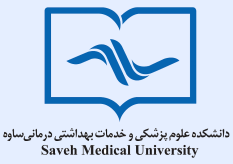 معاونت توسعه مدیریت ومنابع دانشکده علوم پزشکی ساوه واحد آموزش ضمن خدمت )لیست حضور وغیاب افراد شرکت کننده در دوره های آموزشی( عنوان دوره آموزشی :                                                                                                                                                                                             مدت اجرای دوره :مدرس دوره خانم / آقای :                                                                                                                                                                                       تاریخ های اجرای دوره :کل ساعات دوره آموزشی :                                                                                                                                                                                      شماره و تاریخ مجوز دوره :عنوان دوره آموزشی :                                                                                                                                                                                             مدت اجرای دوره :مدرس دوره خانم / آقای :                                                                                                                                                                                       تاریخ های اجرای دوره :کل ساعات دوره آموزشی :                                                                                                                                                                                      شماره و تاریخ مجوز دوره :عنوان دوره آموزشی :                                                                                                                                                                                             مدت اجرای دوره :مدرس دوره خانم / آقای :                                                                                                                                                                                       تاریخ های اجرای دوره :کل ساعات دوره آموزشی :                                                                                                                                                                                      شماره و تاریخ مجوز دوره :عنوان دوره آموزشی :                                                                                                                                                                                             مدت اجرای دوره :مدرس دوره خانم / آقای :                                                                                                                                                                                       تاریخ های اجرای دوره :کل ساعات دوره آموزشی :                                                                                                                                                                                      شماره و تاریخ مجوز دوره :عنوان دوره آموزشی :                                                                                                                                                                                             مدت اجرای دوره :مدرس دوره خانم / آقای :                                                                                                                                                                                       تاریخ های اجرای دوره :کل ساعات دوره آموزشی :                                                                                                                                                                                      شماره و تاریخ مجوز دوره :عنوان دوره آموزشی :                                                                                                                                                                                             مدت اجرای دوره :مدرس دوره خانم / آقای :                                                                                                                                                                                       تاریخ های اجرای دوره :کل ساعات دوره آموزشی :                                                                                                                                                                                      شماره و تاریخ مجوز دوره :عنوان دوره آموزشی :                                                                                                                                                                                             مدت اجرای دوره :مدرس دوره خانم / آقای :                                                                                                                                                                                       تاریخ های اجرای دوره :کل ساعات دوره آموزشی :                                                                                                                                                                                      شماره و تاریخ مجوز دوره :عنوان دوره آموزشی :                                                                                                                                                                                             مدت اجرای دوره :مدرس دوره خانم / آقای :                                                                                                                                                                                       تاریخ های اجرای دوره :کل ساعات دوره آموزشی :                                                                                                                                                                                      شماره و تاریخ مجوز دوره :ردیفنام ونام خانوادگیشماره ملیعنوان پست سازمانیآخرین مدرک تحصیلیمحل خدمتساعت ورود و خروجساعت ورود و خروجردیفنام ونام خانوادگیشماره ملیعنوان پست سازمانیآخرین مدرک تحصیلیمحل خدمتامضاء -ساعت ورودامضاء – ساعت خروج12345678910رابط اموزش ضمن خدمت خانم/آقای  :رابط اموزش ضمن خدمت خانم/آقای  :رابط اموزش ضمن خدمت خانم/آقای  :ناظر آموزش ضمن خدمت خانم / آقای :ناظر آموزش ضمن خدمت خانم / آقای :ناظر آموزش ضمن خدمت خانم / آقای :واحد مجری دوره :واحد مجری دوره :